Районная научно-практическая конференция начальных классов.МБОУ «Васильчуковская СОШ»Ключевского района Алтайского краяФрагменты боевого и жизненного пути моего прадеда Жаринова Владимира Матвеевича                                                Выполнил: учащийся 3  класса                              Жаринов  Николай                                                      МБОУ «Васильчуковская СОШ»,                                                                      Алтайского края, Ключевского района                                                                      Село  Васильчуки, ул. Комсомольская 4.                                                                        Телефон -  89237483436                                     Научный руководитель:                                                  Жаринов Николай Викторович.                                                                                  Учитель истории и обществознания                                                                        МБОУ «Васильчуковская СОШ»	Васильчуки 2014СодержаниеВведение ---------------------------------------------------------------------------   2Глава 1.   Фрагменты биографии солдата.  Награды   ---------------------  5Глава 2. Исследование фронтовых документов ---------------------------- 11Заключение ------------------------------------------------------------------------ 16Источники ------------------------------------------------------------------------- 18Приложения -----------------------------------------------------------------------  19	Введение     Актуальность: Я Жаринов Николай Николаевич, мой папа – Николай Викторович, мой дед – Виктор Владимирович, мы все живём в одном селе – Васильчуки. Мне рассказывали, как мой дед приехал в наше село издалека, он родился и вырос в городе Чистополь, что стоит на берегу большой реки  –  Камы. Там жил мой прадед Жаринов Владимир Матвеевич. Я его никогда не видел, но по рассказам папы и деда знаю, что жену прадеда, мою прабабушку звали Лида, что было у них, кроме моего деда Вити ещё трое детей: Саша, Юра и Оля. Получается что в Чистополе, Казани и других городах у меня большое количество родственников: дяди, троюродные братья и сестры. А ещё мой прадед Володя ветеран Великой Отечественной войны, он воевал против фашистской Германии. Эта война была давно,  в 1941- 45 годах. В прошлом году на празднике День Победы я шёл с фотографией своего прадеда. Его костюм украшали боевые и памятные медали, которые заполнили всю левую часть груди и ещё часть правой….  Кстати, мы все –  я, папа, дед и прадед очень похожи. Я захотел побольше узнать о моём прадедушке, его службе в армии, а главное, как воевал, и за что был награждён боевыми орденами и медалями.     Цель: Рассказать о вкладе в победу и участии в Великой Отечественной войне Жаринова Владимира Матвеевича.     Задачи: - Узнать о боевых делах прадеда.- Выяснить какими наградами был награждён.- Познакомиться с военными документами Великой Отечественной войне.- Найти информацию о прадедушке в Интернете.     Объект исследования: Военный путь Жаринова В.М..     Предмет исследования: Боевые награды прадеда и фронтовые документы      Гипотеза: я узнаю много нового о вкладе  моей семьи в историю нашей страны.     Методы: анализ документов.     Хронологические рамки практической части: 1942-1945 годы.     Источник информации: фото-архив, воспоминания деда, Интернет, учебные пособия и фотоматериалы по истории Великой Отечественной войны.     Главным источником являются подлинные документы военных архивов, наградные дела, описание подвига, личные данные фронтовика. Эти документы позволяют точно представить, за что и когда был награждён солдат. На сайте http://www.podvignaroda.ru находятся данные документы. Данные о наградах, их внешнем виде, взяты с различных интернет сайтов.Глава 1. Фрагменты биографии солдата. Награды     Мой прадед родился в 1923 году 15 августа, тогда были очень тяжёлые времена, страна наша восстанавливалась после Гражданской войны, это когда «красные» и «белые», русские против русских воевали и разрушали свою землю. Я смотрел фильмы: «Чапаев», «Махно», «Жизнь и приключения Мишки Япончика», папа сказал, что кино это маленькая часть истории, и придётся ещё много узнать. Пока я нашёл, что в истории моёй семьи есть те, кто был в событиях Гражданской войны на стороне «красных», «белые» после поражения покинули Родину. В эти трудные времена родился мой прадед.     Он в 7 лет пошёл в школу и закончил учиться в 1937 году. Сразу после школы он пошёл работать на судоремонтный завод учеником токаря, а затем токарем. А в 1941 началась большая война, на нашу страну – СССР, напала фашистская Германия. Мой дед начал воевать с 1942 года, тогда  в страшных боях решалась судьба нашей страны.     Говорят, что награды сами рассказывают  о подвигах солдат. Прадед о войне рассказывал немного моему отцу, своему внуку, а ведь ему довелось пройти войну сначала рядовым, потом дослужился до сержанта, был ранен, контужен взрывом вражеского снаряда.     Нам повезло, в интернете мы, в 2013 году, нашли информацию о Владимире Матвеевиче на сайте http://www.podvignaroda.ru . И обнаружили такие подробности, которых не знали раньше! Во-первых, это наградное дело моего прадеда, в котором содержатся фотокопии подлинных документов военных лет: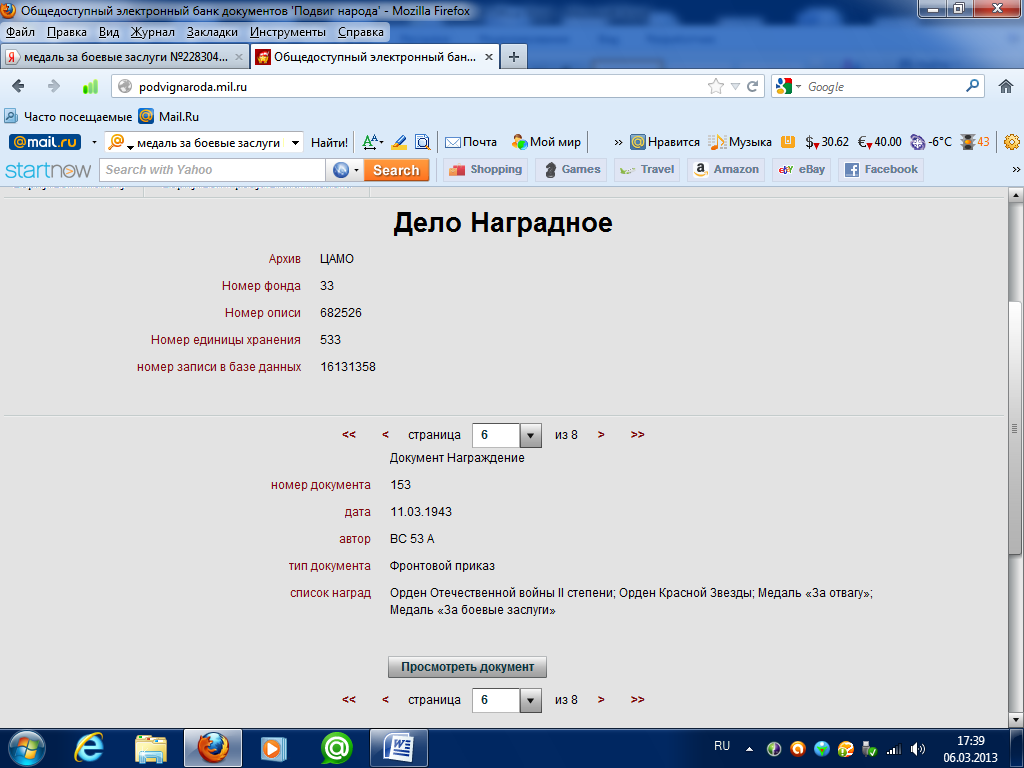      По снимку экрана видно, что он награждён орденом «Отечественной войны II степени», орденом «Красной Звезды», медалью «За отвагу», медалью «За боевые заслуги». На фото, сделанных через много лет после войны, к боевым наградам добавились многочисленные юбилейные медали, которыми награждали фронтовиков к юбилейным датам Великой победы. Эти награды хранятся у моих родственников в Чистополе, а мы нашли в интернете фото этих боевых наград. Когда ты смотришь на боевые награды, то не всегда понимаешь, каким трудом они зарабатывались. Здесь нам на помощь приходят Положения о награждении орденами и медалями, где подробно описывается, за что вручаются награды и при каких условиях.      Прадед награждён орденами:- Отечественной войны  II степени.- Красной Звезды.     Награждение орденом Красной Звезды производится, в том числе:- За личное мужество и отвагу в боях, отличную организацию и умелое руководство боевыми действиями, способствовавшими успеху наших войск;- За успешные боевые действия воинских частей и соединений, в результате которых противнику был нанесён значительный урон.     А награждение орденом «Отечественной войны 2 степени» производится за многие боевые заслуги, в том числе:- Кто лично артиллерийским огнём уничтожил 1 тяжёлый или средний, или 2 лёгких танка (бронемашины) противника, или в составе орудийного расчёта — 2 тяжёлых или средних, или 3 лёгких танка (бронемашины) противника;- Кто уничтожил огневые средства противника огнем артиллерии или миномётов, обеспечив успешные действия наших войск; Кто подавил огнем артиллерии или миномётов не менее 3 батарей противника.     Такими орденами был награждён мой прадед. А ещё у него имеются медали. Боевые медали моего прадедушки: «За отвагу», «За боевые заслуги», «За победу над Германией».     Медаль «За боевые заслуги» вручалась отличившимся лицам:- За умелые, инициативные и смелые действия в бою, способствовавшие успешному выполнению боевых задач воинской частью, подразделением;-  За мужество, проявленное при защите государственной границы СССР;-  За отличные успехи в боевой и политической подготовке, освоении новой боевой техники и поддержании высокой боевой готовности воинских частей и их подразделений и другие заслуги во время прохождения действительной военной службы.- За образцовое выполнение боевых заданий командования на фронте борьбы с немецкими захватчиками.     А медаль «За отвагу» с момента своего появления стала особо ценимой среди фронтовиков, поскольку ею награждали исключительно за личную храбрость, проявленную в бою. Это главное отличие медали «За отвагу» от некоторых других медалей и орденов, которые нередко вручались «за участие». В основном медалью «За отвагу» награждали рядовой и сержантский состав, но также она вручалась и офицерам. В Положении о медали говорится: «Медаль «За отвагу» учреждена для награждения за личное мужество и отвагу, проявленные при защите социалистического Отечества и исполнении воинского долга. .      В течение долгого времени, на круглые даты Великой Победы, фронтовики получали памятные юбилейные медали. У моего прадеда их полный комплект: -  «Двадцать лет Победы в Великой Отечественной войне 1941-1945 гг.»,  - «Тридцать лет Победы в Великой Отечественной войне 1941-1945 гг.»,  - «Сорок лет Победы в Великой Отечественной войне 1941-1945 гг.» - «50 лет Победы в Великой Отечественной войне 1941-1945 гг.».     А ещё  прадед всегда с гордостью носил вместе с боевыми наградами знак «Гвардия». Он заканчивал войну в составе 18 гвардейской танковой Минской краснознамённой бригаде. Это мы узнаем из наградных документов. Перед вами внешний вид знаков и юбилейных медалей, которые выпускались в честь юбилеев Победы.Глава 2. Исследование фронтовых документов     Военные архивы находятся от нас далеко, поэтому спасибо тем людям, которые создают электронные базы данных о наших героях фронтовиках. В первую очередь это сайт http://www.podvignaroda.ru/  . В нашей работе мы рассмотрим военные документы – наградные листы. В этих документах есть личные данные о человеке, звании, ранениях, месте призыва, времени службы, боевых наградах. Мы обратили внимание, что на документах есть штамп «секретно» и адрес проживания фронтовика закрыт для прочтения. Первой боевой наградой моего прадеда стала самая уважаемая солдатская награда – медаль «За отвагу», которую по документу он получил 11 марта 1943 года…      И в данном наградном документе рассказывается о первой боевой награде моего прадедушки – медали «За отвагу», когда он был ранен, но огнём орудия отбил контратаку немецкой пехоты. «…несмотря на сильный огонь вражеской артиллерии и миномётов, наводчик, товарищ  Жаринов … будучи  ранен, он остался в строю и дал 9 залпов. В результате … огневые точки противника, мешавшие продвижению нашей пехоты – были подавлены».  А через 2 дня, 17 февраля, «… наводчик, товарищ Жаринов рискуя жизнью, под огнём вражеской авиации … дал залп по контр-атакующей пехоте противника, уничтожено до 50-ти немецких солдат и офицеров, контр-атака отбита». Думаю, таких дней у прадеда было много, и смерть часто стояла рядом…. Это перепечатано из наградного листа, где буквы, напечатанные на машинке, бледные и стёршиеся от времени.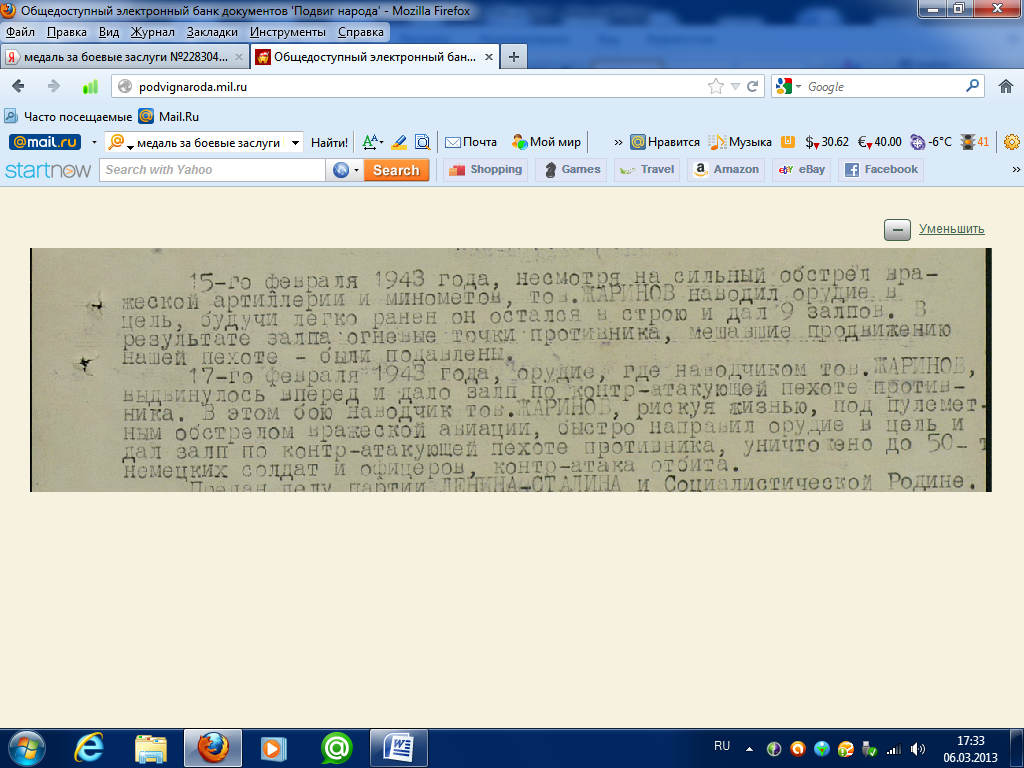      Смелые действия моего прадеда спасли жизнь многим пехотинцам, огнём орудия остановив атаку пехоты противника.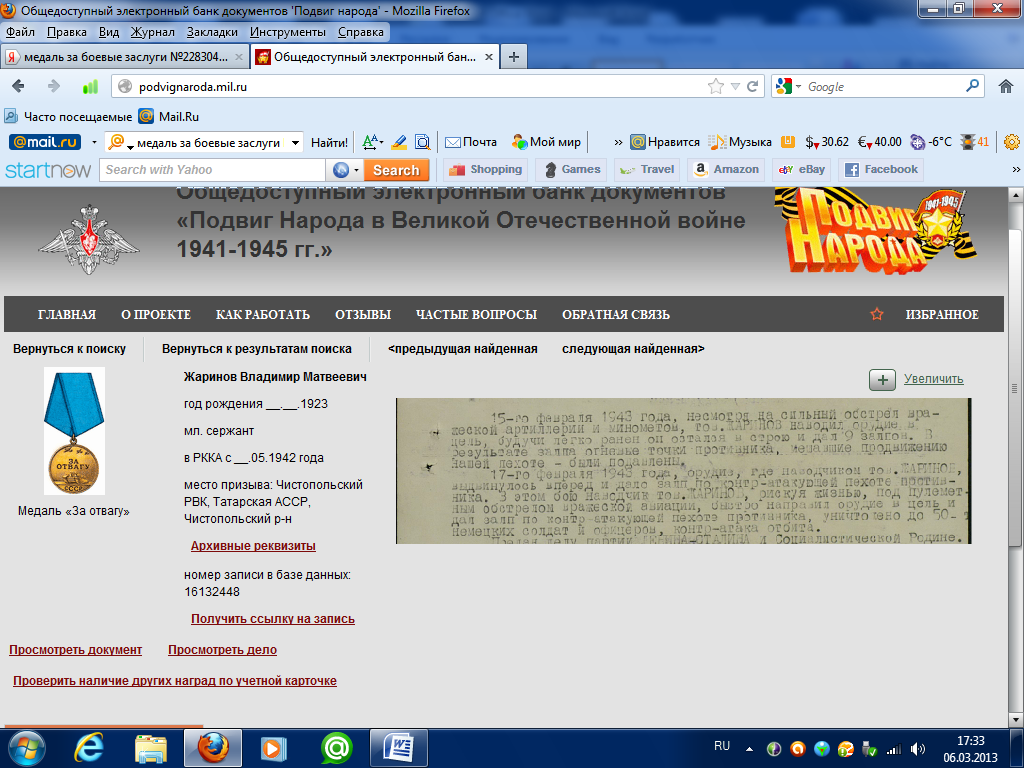      Мой прадед из тех мальчишек, молодость которых выпала на войну, в 1941 Владимиру Жаринову исполнилось18 лет, потом призыв, военная учёба и фронт. Тяжелейший 1942 год, фашисты прорвались к Волге, Сталинграду, вышли к большому Кавказу. Мы посмотрели по военным картам, как глубоко проник враг на территорию нашей страны. Артиллерия, пулемётные части, разведка, где только не пришлось воевать прадеду с 1942 года по 1945. Об этом говорят наградные документы, где приводятся личные данные каждого воина.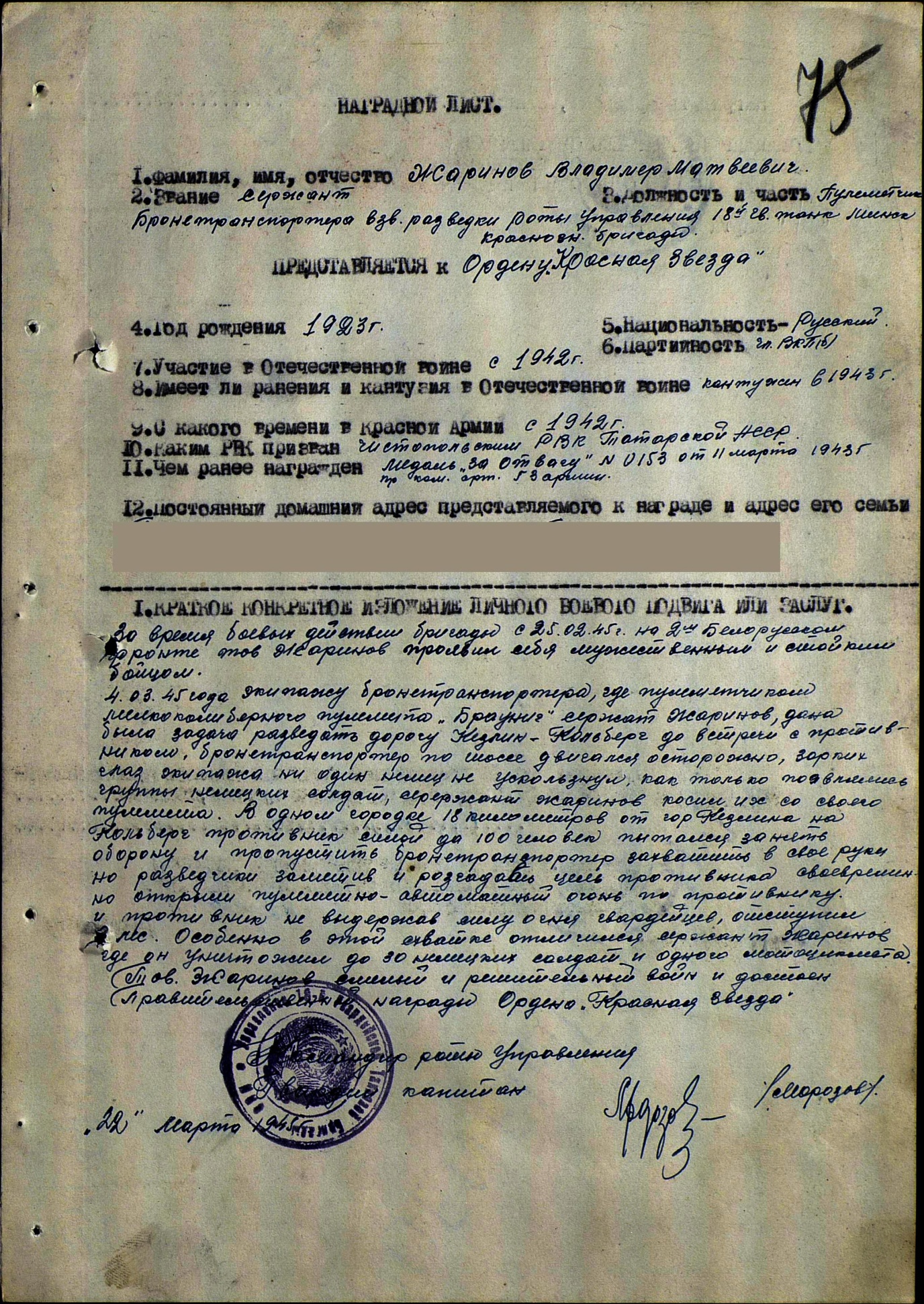       За что награждён орденом Красной Звезды мой прадед, четко записано в наградном листе сержанта Жаринова Владимира Матвеевича от 22 марта 1945года:    «…18 километров от Кедмина на Кольберг противник силой до 100 человек попытался занять оборону,…но разведчики, заметив и разгадав цель противника, своевременно открыли автоматно-пулемётный огонь… . Особенно в этой схватке отличился сержант Жаринов, где он уничтожил до 30 немецких солдат и одного мотоциклиста».      Ниже приводится фрагмент описания подвига Жаринова Владимира Матвеевича, из его наградного дела.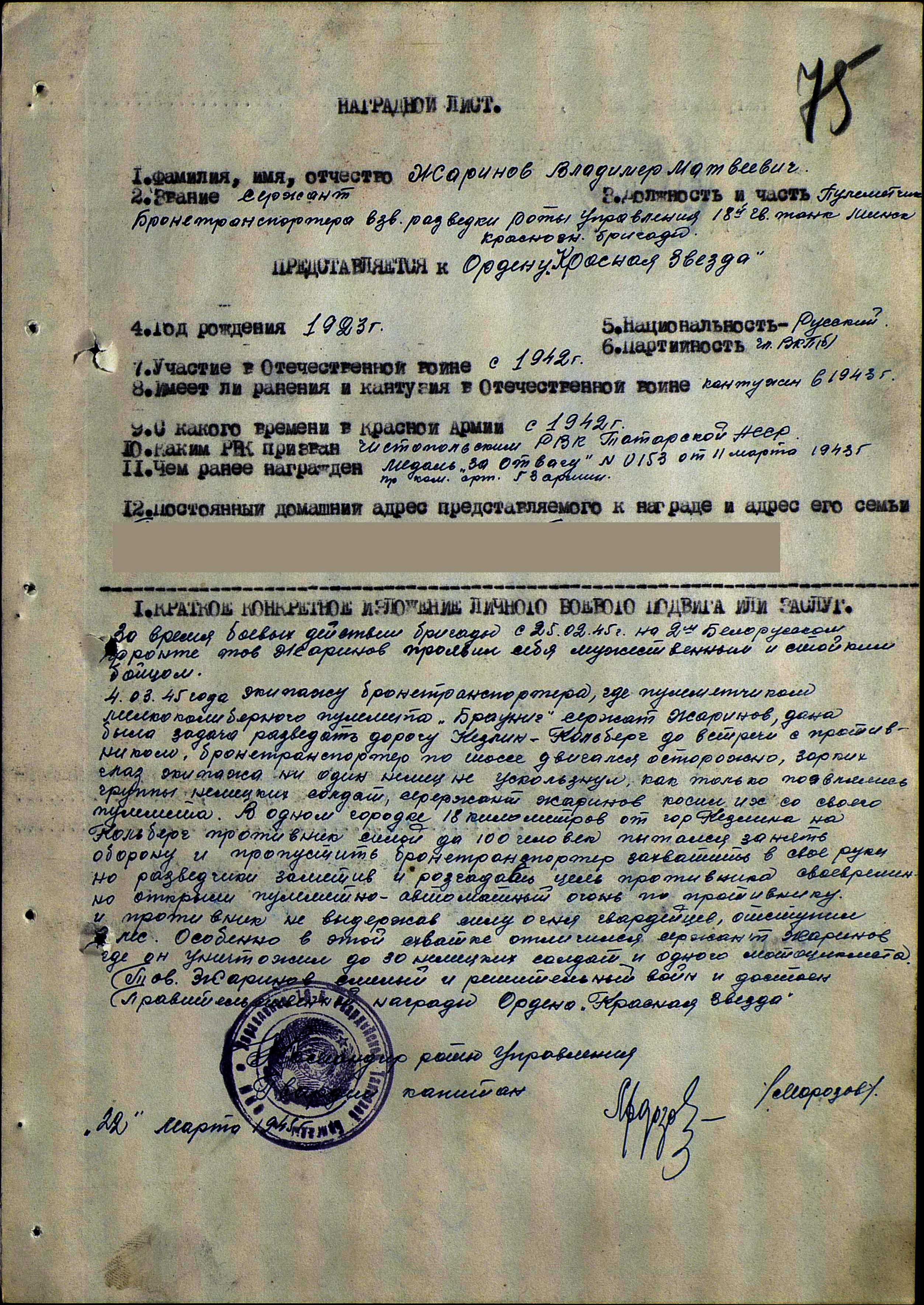                                     Карта «Восточно-Померанская операция 1945»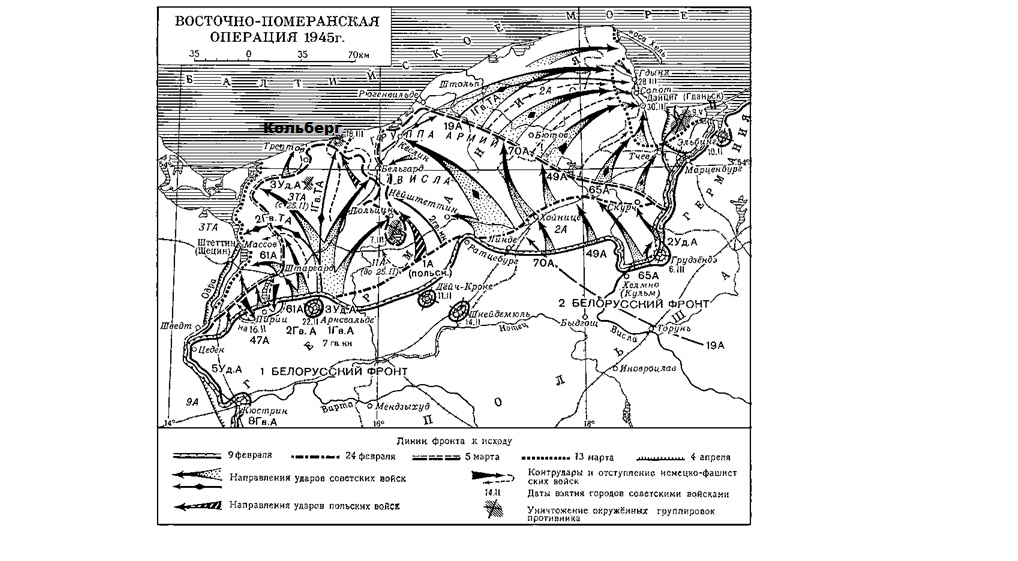      Это произошло во время тяжёлых боёв за город-крепость Кольберг, наши войска, разгромив группировку противника возле Балтийского моря,  а в апреле начали штурмовать Берлин. Мы внесли на карту крупную надпись, сделанную в программе Point. Мой прадед прошёл длинные дороги войны, дошёл до вражеской территории Германии, где и добывал Победу, приближая её, как и все солдаты Великой Отечественной.     Уже после войны его нашла высокая награда – орден «Отечественной войны 2 степени», который был вручен на 40-й юбилей нашей Победы.      После окончания Великой Отечественной войны, молодой ветеран Владимир Жаринов с орденом и медалями вернулся домой и женился. Мой дед Витя родился через 4 года после войны, в апреле 1949 года (я тоже родился в этом месяце).     Дед рассказывал о том, что мой прадед очень любил реку Каму, настоящее камское море, иногда ширина реки доходит до 2 километров, а какой он был рыбак-любитель, лещ, щука и много других рыб добывал он во время рыбалки! Возился с лодкой, много работал на заводе, любил поработать на дачном участке, где с удовольствием выращивал землянику, малину для многочисленных внуков.  У него было 8 внуков, он успел увидеть, как они вырастут и станут взрослыми.     Я не ещё не родился, когда умер Владимир Матвеевич (21 декабря 2001 года).  Он прожил долгую и честную жизнь солдата, труженика. Его фамилию носят уже десятки его правнуков, (в семьё Жариновых чаще рождаются мальчики) его имя дед Витя дал своему 2 сыну, брату моего отца – Владимиру Жаринову, он тоже молодой ветеран 1 Чеченской войны.      На фотографии, которую я нёс в колонне с другими учащимися нашей школы на день Победы 2013 года, дед в праздничной одежде, весь пиджак украшен боевыми и юбилейными орденами и медалями. Я горжусь своим прадедом!Заключение     В результате работы с воспоминаниями, документами времён Великой Отечественной войны считаю цель своей работы выполненной. С опорой на известные документы, обнаруженные в результате поиска в сети интернет, нам удалось:- проследить часть боевого пути прадеда, - узнать о том, какими наградами он был отмечен за свой солдатский труд, найти их изображения в интернете,- узнать, за что давались эти награды,- удалось узнать конкретные примеры подвигов прадеда и его вклад в Победу над фашистской Германией.     Были найдены по списку из наградного листа образцы наград. Для получения информации использовались подлинные документы наградных дел.      На основании работы с военными документами я составил анкету данных на своего прадеда ветераны Великой Отечественной войны:Звание: сержантВоенные профессии: артиллерист, пулемётчик, разведчик.Воевал в составе 2 Белорусского фронтаБыл ранен и контуженВоевал с 1942 по 1945 год.Войну закончил в Германии.Был награждён 5 боевыми орденами и медалями.  Многими юбилейными медалями.     Работая с материалами о войне, я лучше узнал о том, что и в нашей семье были герои-защитники Родины. Многие из моих родных по маминой и папиной линии воевали в той великой войне за свободу нашей Родины. Прочитав строки описаний подвига своего прадеда, я лучше стал понимать, что такое война и за что люди на войне получают награды. А ещё я понял – хорошо, что прадед вернулся живой, ведь иначе не родились бы у него дети, внуки, не было бы и меня, его правнука. И хорошо, что все говорят, как мы похожи, во мне тоже течёт его кровь.     Когда нибудь мы соберёмся и всей семьёй отправимся в Чистополь, на родину прадедушки, я встречусь с многочисленной роднёй, а потом мы сходим на кладбище, ведь это хорошо, когда тебя помнят, значит, жизнь прожита не зря. Папа говорит, что память – это единственный известный случай бессмертия. ИсточникиДело наградное Жаринова Владимира Матвеевича.   http://www.podvignaroda.ru/?n=16132448  Статут ордена «Красной Звезды» (фрагмент). http://9may.zauda.ru/index.php?option=com_content&view=article&id=109&Itemid=100061 Статут ордена «Отечественой войны II степени». http://9may.zauda.ru/index.php?option=com_content&view=article&id=112&Itemid=100062Статут медали «За боевые заслуги».  http://9may.zauda.ru/index.php?option=com_content&view=article&id=128&Itemid=100066 Памятные и юбилейные медали «За Победу над Германией в Великой Отечественной войне 1941-1945 гг.», «Двадцать лет Победы в Великой Отечественной войне 1941-1945 гг.»,   «Тридцать лет Победы в Великой Отечественной войне 1941-1945 гг.»,  «Сорок лет Победы в Великой Отечественной войне 1941-1945 гг.», «50 лет Победы в Великой Отечественной войне 1941-1945 гг.»,  Режим доступа: http://upload.wikimedia.org/wikipedia/commons/thumb/0/0d/30th_anniversary_of_Victory_in_Patriotic_War.JPG/150px30th_anniversary_of_Victory_in_Patriotic_War.JPG , http://upload.wikimedia.org/wikipedia/commons/thumb/3/39/40th_anniversary_of_Victory_in_Patriotic_War.JPG/150px40th_anniversary_of_Victory_in_Patriotic_War.JPG, http://upload.wikimedia.org/wikipedia/commons/thumb/e/e8/Medal_50_Years_of_Victory_in_the_Great_Patriotic_War.jpg/150pxMedal_50_Years_of_Victory_in_the_Great_Patriotic_War.jpg ,  http://www.chaltlib.ru/images/medali/50.jpg  Карта «Восточно-Померанская операция 1945». http://dic.academic.ru/dic.nsf/bse/76077/%D0%92%D0%BE%D1%81%D1%82%D0%BE%D1%87%D0%BD%D0%BE Воспоминания из семейного архива.                                                                                                             Приложение 1                                         Жаринов Владимир Матвеевич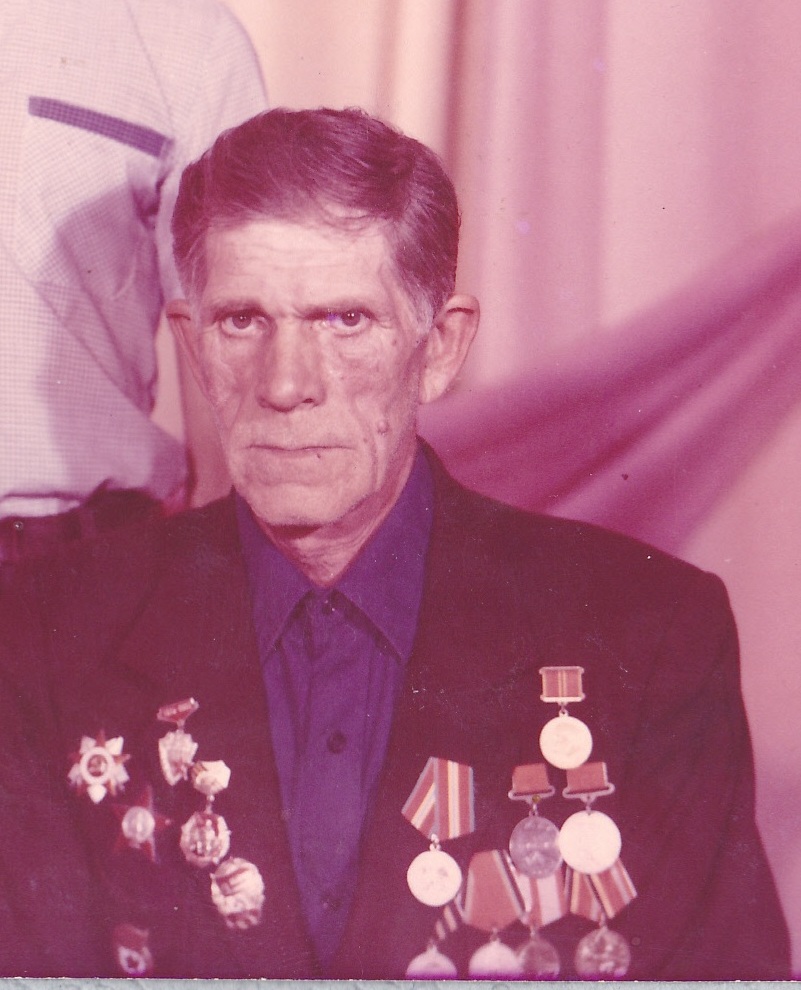                                                                                                           Приложение 2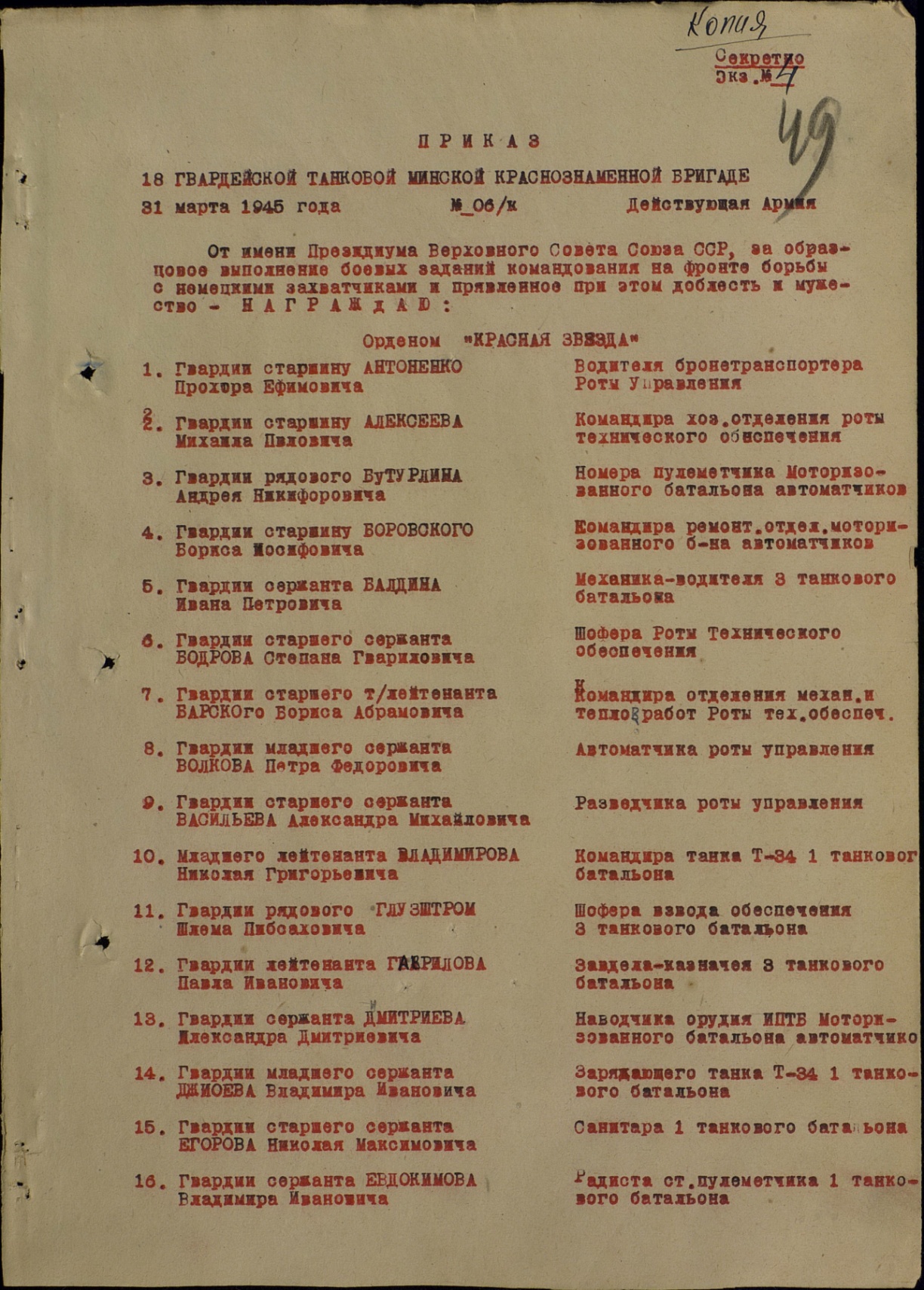 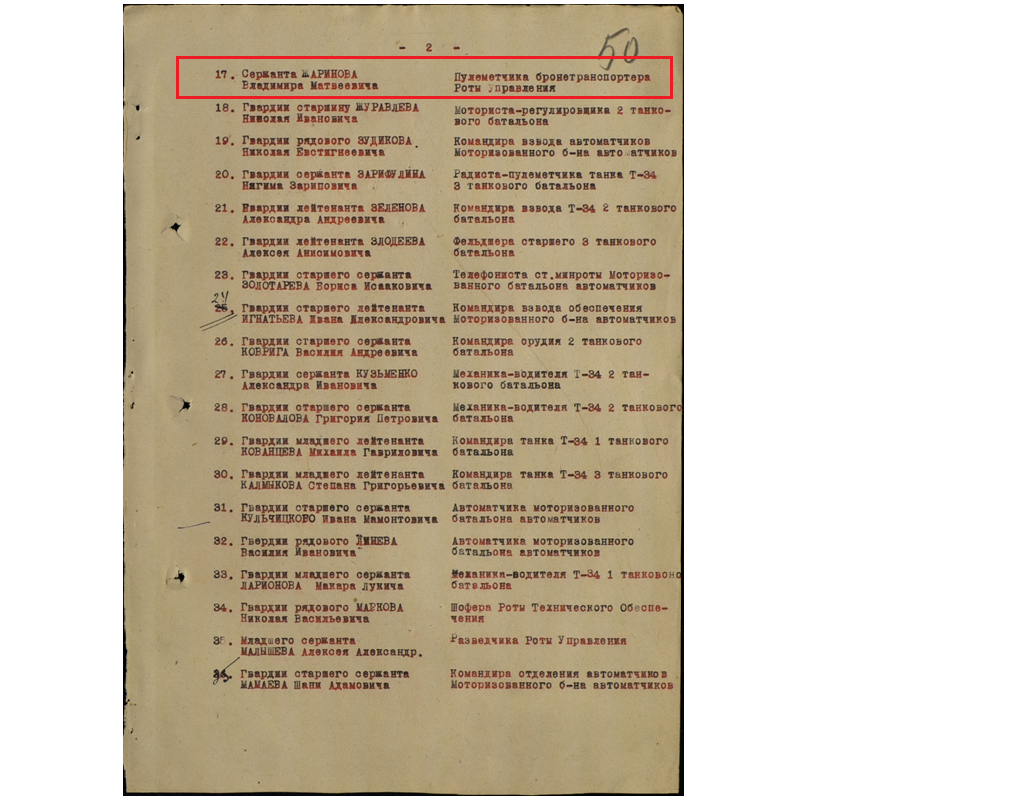 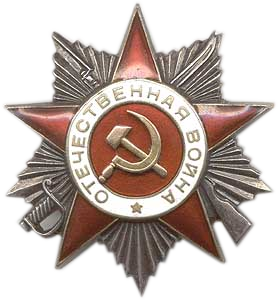 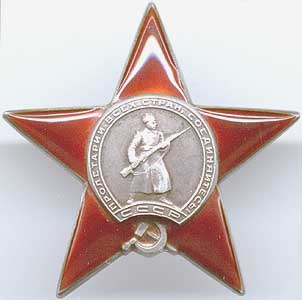 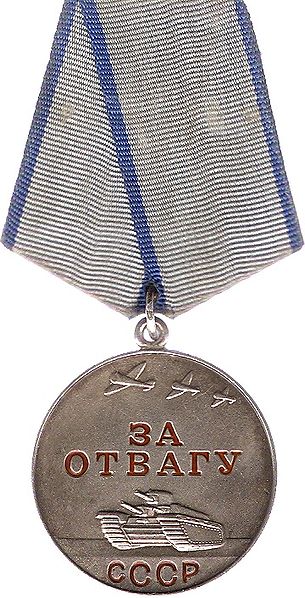 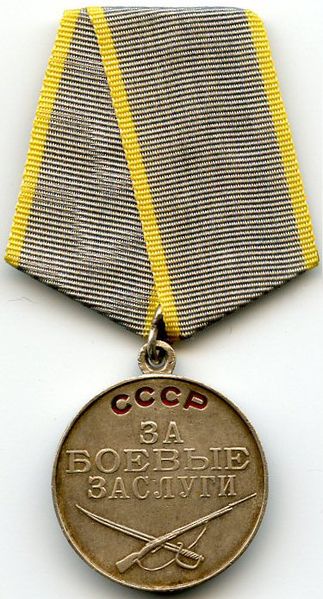 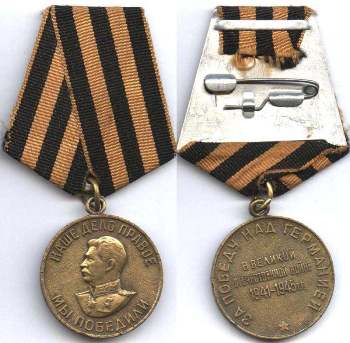 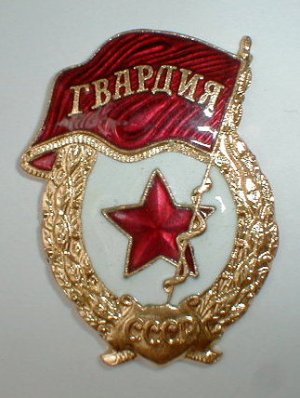 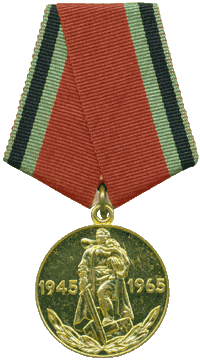 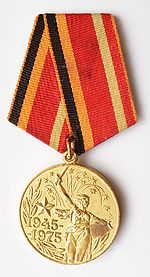 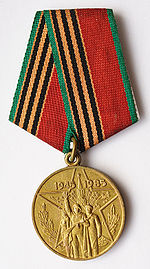 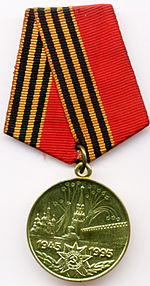 